ПОЛОЖЕНИЕ  О ШКОЛЬНОЙ БИБЛИОТЕКЕ МБОУ УСТЬ-ТАСУРКАЙСКОЙ ООШI. Общие положения1. Библиотека является подразделением основной  общеобразовательной школы (далее – школа), участвующим в учебно-воспитательном процессе в целях обеспечения  права участников образовательного процесса на бесплатное пользование библиотечно-информационными ресурсами.2. Цели школьной библиотеки соотносятся с целями школы: формирование общей культуры личности обучающихся на основе усвоения обязательного минимума содержания общеобразовательных программ, их адаптация к жизни в обществе, создание основы для осознанного выбора и последующего освоения профессиональных образовательных программ.3. Школьная библиотека  руководствуется в своей деятельности федеральными законами, указами и распоряжениями Президента Российской Федерации, постановлениями и распоряжениями Правительства Российской Федерации, решениями Министерства образования Российской Федерации, уставом школы, положением о библиотеке, утвержденным директором школы. 4. Порядок пользования источниками информации, перечень основных услуг и условия их предоставления определяются Положением о школьной библиотеке и Правилами пользования школьной библиотекой, утвержденными директором школы.5. Школа несет ответственность за доступность и качество библиотечно-информационного обслуживания библиотеки.6. Организация обслуживания участников образовательного процесса производится в соответствии с правилами техники безопасности и противопожарными, санитарно-гигиеническими требованиями. II. Основные задачи7. Основными задачами школьной библиотеки  являются:а) обеспечение участников  образовательного процесса — обучающихся, педагогических  работников, родителей  (иных законных  представителей ) обучающихся (далее — пользователям) — доступа к информации, знаниям, идеям, культурным ценностям посредством использования библиотечно-информационных ресурсов школы на различных носителях: бумажном (книжный фонд, фонд периодических изданий);  коммуникативном (компьютерные сети) и иных носителях;б) воспитание культурного и гражданского самосознания, помощь в социализации обучающегося, развитии его творческого потенциала;в) формирование навыков независимого библиотечного пользователя: обучение поиску, отбору и критической оценке информации;г) совершенствование предоставляемых библиотекой услуг на основе внедрения новых информационных технологий и компьютеризации библиотечно-информационных процессов, формирование комфортной библиотечной среды.III. Основные функции8. Для реализации основных задач библиотека:а) формирует фонд библиотечно-информационных ресурсов школы:• комплектует универсальный фонд учебными, художественными, научными, справочными, педагогическими и научно-популярными документами на традиционных и нетрадиционных носителях информации;• пополняет фонд информационными ресурсами сети Интернет;б) создает информационную продукцию: • осуществляет аналитико-синтетическую переработку информации;• организует и ведет справочно-библиографический аппарат: каталоги (алфавитный, систематический), картотеки (систематическую картотеку статей, тематические картотеки), электронный каталог;• разрабатывает рекомендательные библиографические пособия (списки, обзоры, указатели и т.п.);• обеспечивает информирование пользователей об информационной продукции; в) осуществляет дифференцированное библиотечно-информационное обслуживание обучающихся:• организует обучение навыкам независимого библиотечного пользователя и потребителя информации, содействует интеграции комплекса знаний, умений и навыков работы с книгой и информацией;• оказывает информационную поддержку в решении задач, возникающих в процессе их учебной, самообразовательной и  досуговой  деятельности;г) осуществляет дифференцированное библиотечно-информационное обслуживание педагогических работников:• выявляет информационные потребности и удовлетворяет запросы, связанные с обучением, воспитанием и здоровьем детей;• выявляет информационные потребности и удовлетворяет запросы в области педагогических инноваций и новых технологий; • содействует профессиональной компетенции, повышению квалификации, проведению аттестации; • способствует проведению занятий по формированию информационной культуры;д) осуществляет дифференцированное библиотечно-информационное обслуживание родителей (иных законных представителей) обучающихся:• удовлетворяет запросы пользователей и информирует о новых поступлениях в библиотеку;• консультирует по вопросам организации семейного чтения, знакомит с информацией по воспитанию детей;• консультирует по вопросам учебных изданий для обучающихся.IV. Организация деятельности библиотеки9. Библиотечно-информационное обслуживание осуществляется на основе библиотечно-информационных ресурсов в соответствии с учебным и воспитательным планами школы, программами, проектами и планом работы школьной библиотеки. 10. Ответственность за систематичность и качество комплектования основного фонда библиотеки, комплектование учебного фонда в соответствии с федеральными перечнями учебников и учебно-методических изданий, создание необходимых условий для деятельности библиотеки несет директор школы в соответствии с уставом школы. 11. Режим работы школьной библиотеки определяется заведующим библиотекой (библиотекарем) в соответствии с правилами внутреннего распорядка школы. V. Управление. Штаты12. Управление школьной библиотекой осуществляется в соответствии с законодательством Российской Федерации и уставом школы.13. Общее руководство деятельностью школьной библиотеки осуществляет директор школы. 14. Руководство школьной библиотекой осуществляет заведующий библиотекой (библиотекарь), который несет ответственность в пределах своей компетенции перед обществом и директором школы, обучающимися, их родителями (иными законными представителями) за организацию и результаты деятельности школьной библиотеки в соответствии с функциональными обязанностями, предусмотренными квалификационными требованиями, трудовым договором и уставом школы.15. Заведующий библиотекой (библиотекарь) назначается директором школы,  может  являться членом педагогического коллектива и   входить в состав педагогического совета общеобразовательного учреждения.16. Заведующий библиотекой (библиотекарь) разрабатывает и представляет директору школы на утверждение следующие документы: а) положение о библиотеке, правила пользования библиотекой;б) планово-отчетную документацию.17. Трудовые отношения работника школьной библиотеки и основной  школы  регулируются трудовым договором, условия которого не должны противоречить законодательству Российской Федерации о труде. VI. Права и обязанности библиотеки18. Работник  школьной библиотеки имеет  право:а) самостоятельно выбирать формы, средства и методы библиотечно-информационного обслуживания образовательного и воспитательного процессов в соответствии с целями и задачами, указанными в уставе школы и положении о школьной библиотеке; б) проводить в установленном порядке факультативные занятия, уроки и кружки библиотечно-библиографических знаний и информационной культуры;в) рекомендовать источники комплектования информационных ресурсов;г) изымать и реализовывать документы из фондов в соответствии с инструкцией по учету библиотечного фонда; д) определять в соответствии с правилами пользования школьной библиотекой, утвержденными директором школы, и по согласованию с родительским комитетом виды и размеры компенсации ущерба, нанесенного пользователями библиотеки;е) иметь ежегодный отпуск в соответствии с  локальными нормативными актами;ж) быть представленными к различным формам поощрения;з) участвовать в соответствии с законодательством Российской Федерации в работе библиотечных ассоциаций или союзов.19. Работники библиотек обязаны:а) обеспечить пользователям возможность работы с информационными ресурсами библиотеки;б) информировать пользователей о видах предоставляемых библиотекой услуг;в) обеспечить научную организацию фондов и каталогов;г) формировать фонды в соответствии с утвержденными  федеральными перечнями учебных изданий, образовательными программами школы, интересами, потребностями и запросами всех перечисленных выше категорий пользователей;д) совершенствовать информационно-библиографическое и библиотечное обслуживание пользователей; е) обеспечивать сохранность использования носителей информации, их систематизацию, размещение и хранение;ж) обеспечивать режим работы школьной библиотеки; з) отчитываться в установленном порядке перед директором школы; и) повышать квалификацию. VII. Права и обязанности пользователей библиотеки20. Пользователи библиотеки имеют право:а) получать полную информацию о составе библиотечного фонда, информационных ресурсах и предоставляемых библиотекой услугах;б) пользоваться справочно-библиографическим аппаратом библиотеки;в) получать консультационную помощь в поиске и выборе источников информации;г) получать во временное пользование на абонементе печатные издания и другие источники информации;д ) продлевать срок пользования документами;е) участвовать в мероприятиях, проводимых библиотекой;ж) обращаться для разрешения конфликтной ситуации к директору школы.21. Пользователи школьной библиотеки обязаны:а) соблюдать правила пользования школьной библиотекой;б) бережно относиться к произведениям печати (не вырывать, не загибать страниц, не делать в книгах подчеркивания, пометки), иным документам на различных носителях, оборудованию, инвентарю; в) поддерживать порядок расстановки документов в открытом доступе библиотеки, расположения карточек в каталогах и картотеках; г) пользоваться ценными и справочными документами только в помещении библиотеки;д) убедиться при получении документов  в отсутствии дефектов, а при обнаружении проинформировать об этом работника библиотеки. Ответственность за обнаруженные дефекты в сдаваемых документах несет последний пользователь;е) расписываться в читательском формуляре за каждый полученный документ (исключение: обучающиеся 1—4 классов);ж) возвращать документы в школьную библиотеку в установленные сроки;з) заменять документы школьной библиотеки в случае их утраты или порчи им равноценными, либо компенсировать ущерб в размере, установленном правилами пользования школьной библиотекой;и) полностью рассчитаться с школьной библиотекой по истечении срока обучения или работы в школе. 22. Порядок пользования школьной библиотекой:а) запись в школьную библиотеку обучающихся производится по списочному составу класса, педагогических и иных работников школы  - в индивидуальном порядке, родителей (иных законных представителей) обучающихся — по паспорту;б) перерегистрация пользователей школьной библиотеки производится ежегодно;в) документом, подтверждающим право пользования библиотекой, является читательский формуляр; г) читательский формуляр фиксирует дату выдачи пользователю документов из фонда библиотеки и их возвращения в библиотеку.23. Порядок пользования абонементом:а) пользователи имеют право получить на дом из многотомных изданий не более двух документов одновременно;б) максимальные сроки пользования документами:— учебники, учебные пособия — учебный год;— научно-популярная, познавательная, художественная литература — 14 дней;— периодические издания, издания повышенного спроса — 7 дней;в) пользователи могут продлить срок пользования документами, если на них отсутствует спрос со стороны других пользователей.24. Порядок пользования читальным залом:а) документы, предназначенные для работы в читальном зале, на дом не выдаются;б) энциклопедии, справочники, редкие, ценные и имеющиеся в единственном экземпляре документы выдаются только для работы в читальном зале;25. Порядок работы с компьютером, расположенным в  библиотеке:а) работа с компьютером  участников образовательного процесса производится по графику, утвержденному директором школы и в присутствии сотрудника библиотеки;б) разрешается работа за одним персональным компьютером не более двух человек одновременно;в) работа с компьютером производится согласно утвержденным санитарно-гигиеническим требованиям               ПРИНЯТО:Решением педагогического советаПротокол №от «__» __________г             УТВЕРЖДАЮ:Директор О.А. Гусевская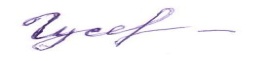 31.08.2015 год